Publicado en Catellón de la Plana el 01/09/2020 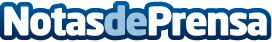 Aumentan un 127% las ventas online durante el confinamiento y su tendencia sigue en alzaEl coronavirus (COVID-19) ha marcado un antes y un después en los hábitos de compra de los consumidores. Tanto es así que la digitalización de los comercios es ahora imprescindible. Miguel Mazarío, experto en SEO y creación de páginas web, apuesta por la venta online como herramienta de éxito para el pequeño comercioDatos de contacto:Miguel Mazaríohttps://miguelmazario.com(+34) 722 85 62 16Nota de prensa publicada en: https://www.notasdeprensa.es/aumentan-un-127-las-ventas-online-durante-el Categorias: Nacional Marketing Valencia Emprendedores E-Commerce Ciberseguridad Consumo Consultoría Digital http://www.notasdeprensa.es